TD N°4 Le contrôle de la productionLa méthode MSP (Maitrise  Statistiques des Procédés)           La société « ELECTRON » est une entreprise spécialisée dans la fabrication des chargeurs de batterie pour les produits électroménagers et électroniques (téléphone, jeux, etc). En  2023 l’entreprise  exporte 60 % de sa production. Presque 75% de ces exportations sont destinées à des grandes marques dans le domaine.  C’est la  qualité du produit  et le respect des délais de production qui ont permis à cette entreprise  de gagner des parts importantes dans le marché international.1. La production des chargeurs pour Smartphone La production  de déroule en 07 étapes. Les 04 premières étapes se terminent  par l’assemblage des composants électroniques. Les trois dernières étapes consistent en  la soudure des fils  de connexion,  la mise du circuit dans un  boitier en plastic et  l’emballage du produit fini.2. La qualité du produit est  liée à :   1) Sa résistance au choc   2) Chargement rapide des appareils,  3) Fournir un voltage précis de 9 v            C’est ce dernier élément qui nous intéresse   produire 9 v est la cible pour la production. Toutefois,  touts les appareils qui utilisent ce chargeur peuvent s’adapter à un voltage supérieur ou inférieur de 0.35v.  	Le contrôle de la qualité se fait pendant la production. L’entreprise effectue des prélèvements (un échantillon) de 10 chargeurs à chaque fois qu’elle produit 1000unité.  Pour chaque chargeur, une personne  mesure  le voltage produit pendant 20 secondes.  	Le tableau suivant nous donne les mesures faites le lundi 16 avril 2024 entre 8h30 et11h30 Sortie chargeur en volte9v sera considérée comme la CIBLE 9v +0,35= 9,35 v sera considérée comme la limite supérieure   de contrôle (LSC)9v-0 ?35v=8,65v  sera considérée comme la limite inférieure e contrôle (LIC)3. La question qui se pose : est ce que le processus de production est sous contrôle ?1ière étape - Il faudrait calculer la moyenne de chaque prélèvement - Représenter graphiquement ces moyennes sur une carte appelée carte de contrôle  2ième étape La carte de contrôle du lundi   16 avril 2024 de 8h30 à 11h30.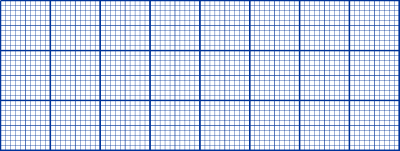 Remarque :1. la majorité des point sont certes entre les deux limite, mais elle suivent une tendance à la hausse. si on fait d’autre prélèvement après 11h30 il est très probable  que le voltage des chargeur dépassera la limite supérieur de contrôle (9,35v) 2.  Il y une cause spécifique  qui provoque  ce problème  3.  mauvaise soudure des composants électroniques. il faut faire les réglages nécessaires Après des régalages effectués sur les appareils de soudure automatiques, de nouveaux  prélèvements sont effectués de 13h00à 15h30. Il vous ai demandé de confirmer l’amélioration de la situation. La carte de contrôle du lundi   16 avril 2024 de 8h30 à 11h30.1ierprélèvement2ième rprélèvement3ièmeprélèvement4ième prélèvement5ième prélèvement6ième r prélèvement7ième prélèvementChargeur19,009,219,319,359,389,399,40Chargeur29,129,229,329,369,399,339,39Chargeur39,109,119,219,269,299,309,29Chargeur49,009,019,119,169,189,329,39Chargeur59,109,329,359,409,209,329,32Chargeur69,109,119,219,249,309,309,30Chargeur79,159,319,309,359,379,239,22Chargeur89,059,349,329,379,409,429,40Chargeur99,059,329,339,359,409,409,40Chargeur109,129,349,329,369,399,399,40Moyenne9,079,239,289,329,339,349,351ierprélèvement2ième rprélèvement3ièmeprélèvement4ième prélèvement5ième prélèvement6ième r prélèvement7ième prélèvementChargeur19,009,219,109,209,009,019,23Chargeur29,129,229,329,309,329,269,39Chargeur39,109,119,019,029,299,309,29Chargeur49,009,019,029,079,099,329,10Chargeur59,109,329,359,409,209,329,01Chargeur69,109,119,219,249,109,219,12Chargeur79,159,319,039,089,059,239,22Chargeur89,059,349,129,209,409,029,25Chargeur99,059,329,339,259,129,039,21Chargeur109,129,349,009,309,149,229,30Moyenne